MEXICO HOUSING AUTHORITY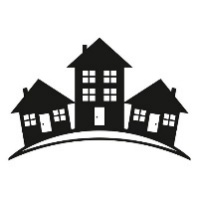 PO Box 484 – 828 Garfield Avenue – Mexico, Missouri 65265   Phone: (573) 581-2294 – Fax: (573) 581-6636 – www.mexicoha.comBoard of CommissionersHousing Authority of the City of Mexico, MissouriAGENDA Regular MEETING at  Garfield Community Center,828 Garfield Avenue, Mexico, MO 65265Scheduled forTuesday, June 15, 2021, at 2:00pm1.	Call to order by Chairperson	2.	Roll Call by Tammy Dreyer, Executive Director.3.	Adoption of Agenda.4.	Comments from the Public (limit 3 minutes per person).5.	Approval of Regular Meeting Minutes.	Approval of Board Meeting minutes from April 20, 2021.6.	Executive Director’s Report:Financials (not available yet)b.	S8/PH Report (will be given verbal)c.	S8/PH Waitlistd.	Contract/Capital Fund/Modernization Projects e.	Maintenance Reports7.	Unfinished Business.8.	New Business.Resolution 2949 Senior Center Lease 2021	Resolution 2950 Final Acceptance Cares Act Funds for PH9.	Other Business.	Motion for approval of Admin Concrete Contract to use reserve funds10.	Adjournment.A complete agenda packet is available for review at the MHA office during regular business hours and posted on the MHA website at: www.mexicoha.com If you wish to participate in the meeting and require specific accommodations or services related to disability, please contact MHA at (573) 581-2294 press 3 and leave a message, at least one working day prior to the meeting.